Согласован 23.10.2020                                                                          Проект                                                                                                                                                                                                                                                                   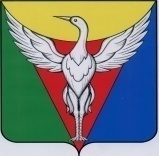 СОВЕТ  ДЕПУТАТОВ КОЧЕРДЫКСКОГО СЕЛЬСКОГО ПОСЕЛЕНИЯ ОКТЯБРЬСКОГО МУНИЦИПАЛЬНОГО РАЙОНАЧЕЛЯБИНСКОЙ ОБЛАСТИР Е Ш Е Н И Еот           2020 г.    №                                                                         с. КочердыкО внесении изменений и дополненийв Устав  Кочердыкского сельского поселения Октябрьскогомуниципального района           Совет депутатов Кочердыкского сельского поселения  Октябрьского муниципального района РЕШАЕТ:          1. Внести в Устав Кочердыкского сельского поселения Октябрьского муниципального района, следующие изменения:          1) Статью 25 дополнить пунктом  1 следующего содержания:         «1. Депутат, осуществляющий  полномочия депутата на непостоянной основе, освобождается от выполнения производственных или служебный обязанностей по месту работу на время осуществления полномочий депутата. На этот период, за депутатом сохраняется место работы (должность) и средняя заработная плата. Продолжительность указанного периода составляет в совокупности 2 рабочих дня в месяц.     Освобождение депутата от  выполнения производственных или служебных обязанностей производится работодателем на основании официального уведомления  Совета депутатов Кочердыкского сельского поселения  Октябрьского муниципального района.»2. Настоящее решение подлежит официальному обнародованию на информационных стендах, после его государственной регистрации в территориальном органе уполномоченного федерального органа исполнительной власти в сфере регистрации уставов муниципальных образований.3. Настоящее решение вступает в силу после его официального обнародования  в соответствии с действующим законодательством.Председатель Совета депутатов Кочердыкского сельского поселения:                                            И.А. СтолбоваГлава Кочердыкского сельского поселения:                                 Е.В. Гаврилюк        